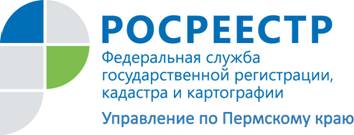 ПРЕСС-РЕЛИЗКраевая Кадастровая палата ведёт борьбу с коррупционными рисками при оказании государственных услуг РосреестраОдним из приоритетных направлений деятельности Кадастровой палаты по Пермскому краю является профилактика коррупционных рисков, возникающих в процессе оказания государственных услуг Росреестра жителям Прикамья. Перечень основных причин возникновения коррупционных рисков возглавляет  «Человеческий фактор» - коррупциогенное поведение, продиктованное недостаточной правовой грамотностью населения и вновь принимаемых специалистов.Важнейшей задачей при реализации антикоррупционной политики Кадастровой палаты по Пермскому краю является формирование атмосферы жесткого неприятия коррупциогенного поведения. Решение этой задачи обеспечивается путем внедрения в процесс предоставления государственных услуг Росреестра бесконтактных электронных технологий с целью обеспечения прозрачности процедуры их предоставления, а также при помощи осуществления специалистами отдела кадров постоянной профилактической работы с сотрудниками всех структурных подразделениях краевой Кадастровой палаты.В рамках мероприятий по развитию коммуникативной компетентности и практических навыков профессионально-грамотного общения работников с заявителями при выполнении своих должностных обязанностей в Кадастровой палате по Пермскому краю разработана и внедрена памятка «Соблюдение этикета при общении с заявителями», регламентирующая  профессионально-этические требования к поведению работников Филиала, их внешнему виду и правилам взаимодействия с заявителями. В течение 2016 года с целью правового просвещения сотрудников также внедрены такие памятки, как: «По противодействию коррупции», «Что должен знать о коррупции каждый работник»  и  «Требования к соблюдению внешнего вида и к ведению служебных переговоров работником государственного учреждения».	Данная работа является частью комплекса мероприятий по реализации политики  коррупционной нетерпимости, направленной на осознание сотрудниками ответственности за проявления коррупционного поведения, а также на соблюдение государственными служащими требований действующего законодательства об уведомлении представителя нанимателя (работодателя), органов прокуратуры или другие государственных органов обо всех случаях обращения к нему каких-либо лиц в целях склонения его к совершению коррупционных правонарушений. Кадастровая палата по Пермскому краю напоминает, что в соответствии со статьей 13 Федерального закона от 25 декабря 2008 г. N 273-ФЗ "О противодействии коррупции" граждане Российской Федерации, иностранные граждане и лица без гражданства за совершение коррупционных правонарушений несут уголовную, административную, гражданско-правовую и дисциплинарную ответственность в соответствии с законодательством Российской Федерации. Жители Прикамья имеют возможность сообщить о зафиксированных в процессе получения государственных услуг Росреестра коррупционных правонарушениях (коррупционных проявлениях, конфликте интересов в действиях работников, несоблюдении работниками ограничений и запретов, установленных законодательством РФ) следующими  способами:	- оставить отзыв в книге жалоб и предложений, которая размещена в залах приема заявителей;	- оставить сообщение на сайте Филиала www.kadastr.ru в разделе «Обратная связь/Противодействие коррупции»;	- позвонить по телефонам:  (342) 281-85-15, 8-902-833-66-89; 	- направить письмо  с описанием фактов коррупционных правонарушений в адрес руководства Филиала по адресу электронной почты: fgu590501@u59.rosreestr.ru , либо по почтовому адресу: 614068, Пермский край г. Пермь, ул. Дзержинского, 35.О Кадастровой палате по Пермскому краюФилиал ФГБУ «ФКП Росреестра» по Пермскому краю (Кадастровая палата) осуществляет функции по ведению государственного кадастра недвижимости (ГКН), государственному кадастровому учёту и предоставлению сведений, содержащихся в государственном кадастре недвижимости (ГКН) и Едином государственном реестре прав на недвижимое имущество и сделок с ним (ЕГРП). Контакты для СМИПресс-служба филиала ФГБУ «ФКП Росреестра» по Пермскому краю Тел.: + 7 (342) 281-82-42press59@u59.rosreestr.ruwww.kadastr.ru